Instruction for AuthorsTaro Meidai (1) and Hanako Meidai (2)(1) Graduate School of Biomagnetism, Nagoya University(2) Shachi-hoko Research Center, Nagoya Castle UniversityAbstract The abstract with about 100 words should be presented here. It is preferable that all authors write the abstract of the proceedings paper in English. 1. Before you startYour manuscript should be the camera-ready master for the offset printing of the paper(1). Based on this Instruction for Authors, please submit your manuscript in two or three pages with figures, photos, and tables pasted onto the document and the layout complete.2. Size of the manuscriptCreate your document on an A4-size sheet. A double-page spread is allocated for each manuscript. Leave 35 mm margin for top and bottom, 20 mm for right and left. Create your document inside the margin; please do not write in the margin. The manuscript will be printed by trimming away 10 mm from top and bottom, as an A4-variant size.3. Format(1) Please write in the following order.In the first line, title (font type Times New Roman, Bold style, size 16pt); in the second line, authors and organization in English (font type Times New Roman, size 12pt). Please indicate all affiliations with a superscript number immediately after the author's name and in front of the appropriate address. (2) Please use 10.5pt Times New Roman and a double-column format. Line space may be adjusted as appropriate.(3) Head each section with numbered titles (font type Times New Roman, Bold style, size 10.5 pt) such as 1.Introduction, 2. Materials and Methods, 3. Results, 4. Discussion, and so on, for your paper to be easily comprehensible.
4. Figures, Photos, and TablesPlease use a clear image. One of three, or two, pages can contain color figures and tables. Please put captions at the bottom for a figure or a photo, and on the top for a table. Indicate reference with suffix(1) in the main text and a list of reference at the end of the paper in the manner shown on this page.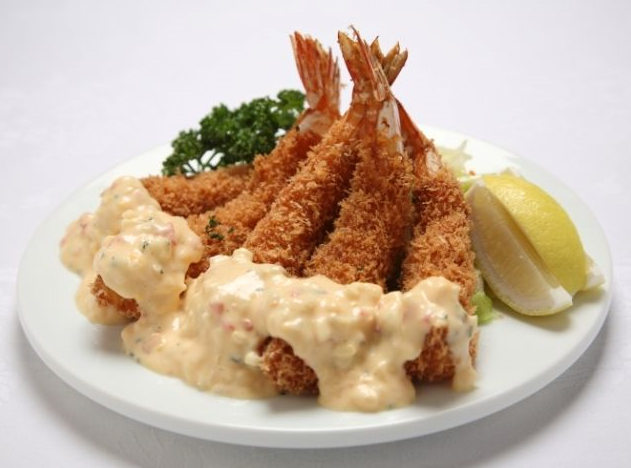 Fig.1 Ebi-fly.5. Sending the manuscriptManuscripts should be sent in both Adobe PDF format AND Microsoft Word format as an attached file of an e-mail to:biomag35-gakkai@umin.orgDeadline: May 10, 2020Please title your e-mail as	Author_Name_Manuscript	e.g) Meidai_Taro_ManuscriptPlease title the attached file name as	Author_Name.pdf	Author_Name.docx	e.g) Meidai_Taro.pdf	e.g) Meidai_Taro.docxAdd a number to the end when submitting multiple papers.	e.g) Meidai_Taro_02.pdf	e.g) Meidai_Taro_02.docxReferences[1] Meidai T, Meidai H. (2019) Instruction for authors. J. Japan Biomag. Bioelectromag. Soc. 20:1-10.[2] Meidai T, Meidai H, Tokai K et al. (2020) Recent advantages in biomagnetism. Biomagnetism 999:999-9999.When you can publish your contact email, please write it at the end.Meidai Taro: Meidai@taro.ac.jp